	  Geography Assignment 6: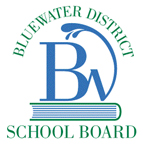 Canada’s World TradeDate: Due 				Overview:In this activity, students will design and create twenty different business cards.  Each business card will contain some product or service in their town’s industry.  Students will then have to negotiate trade agreements with other classmates and form some type of union.  Their union may be in pairs or even in large groups.  The goal of this assignment is to understand what economic organizations are best suited for successful world trade.Preparation Work and Tasks:Create twenty business cards on some of the following industries: (10)With another classmate as a witness, roll two dice together and write the number rolled in the trading space on your business card.  If your number is an odd number, then place a negative in front of your number.  If your number is an even number, then place a positive in front of your number.  Once complete, have your witness sign your trading card. (10)Once your business cards have been completed, find other students in the class who would like to trade an industry from their cards with one of your cards.  Perhaps you may wish to trade a few cards as part of one deal. (20)Evaluation:PrimarySecondaryTertiaryAgricultureAerospace ManufacturingFranchisingFishingAutomobile IndustryNews MediaForestryBrewing IndustryHospitality IndustryMiningChemical IndustryConsultingConstructionLegal PracticeTextile IndustryHealthcareConsumer ElectronicsWaste DisposalPetroleum IndustryReal EstateNatural Gas IndustryPersonal ServicesElectricity IndustryBusiness ServicesIndustrial EquipmentWholesalingMetalworkingRetailingSteel ProductionTransportation/DistributionCategoryLevel 4Level 3Level 2Level 1%Research and KnowledgeThe assignment demonstrates exceptional knowledge of Canada’s World Trade.The assignment demonstrates adequate knowledge of Canada’s World Trade.30InformationThe assignment clearly describes Canada’s World Trade.  The information is very accurate.The assignment somewhat describes Canada’s World Trade.  The information is generally accurate.30Design and PresentationThe assignment’s design and layout is very attractive and inviting.The assignment’s design and layout is fairly attractive and inviting.40